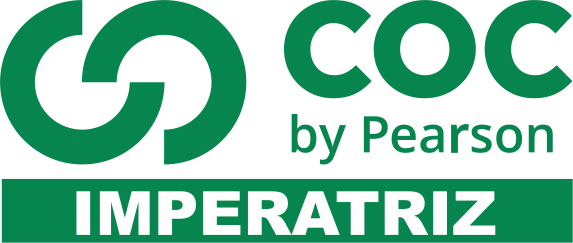 01- Leia estes versos:Liberdade __ essa palavraque o sonho humano alimenta:que não há ninguém que explique,e ninguém que não entenda! (Cecília Meireles)a) Neles há três diferentes pronomes . Identifique-os e classifique-os.__________________________________________________________________________________________________________________________________________________________________________________________b) No verso 3, a palavra que aparece duas vezes. Quais são seus respectivos antecedentes?__________________________________________________________________________________________________________________________________________________________________________________________O trecho a seguir refere-se à questão 2:Na Bolívia oriental, onde o jaguar é um animal comum, os homens ainda hoje partem para a caça do jaguar, armadosunicamente com uma lança de madeira para, desse modo, alcançarem a posição social de guerreiros. O arqueólogo Leo Pucherrelatou uma crença, segundo a qual se acredita que esses homens possuem o poder de se transformar em jaguares durante anoite. Os Chiriguanis ainda acreditam num jaguar verde imaginário, Iaguarogu, causador dos eclipses do Sol e da Lua, ao tentarcomê-los[...].02- Considere as palavras em destaque no texto e responda aos itens a seguir:a) Sem alterar o sentido, troque o termo a caça por um verbo seguido de um pronome pessoal oblíquo, de modo a evitar a repetição da palavra jaguar.__________________________________________________________________________________________________________________________________________________________________________________________b) O emprego do demonstrativo esses está adequado, ou deveria ter sido empregado estes? Justifique.__________________________________________________________________________________________________________________________________________________________________________________________c) Como você sabe, os pronomes relativos retomam um termo anterior denominado antecedente. Identifique os antecedentes dos dois pronomes relativos destacados.__________________________________________________________________________________________________________________________________________________________________________________________d) Explique por que a palavra que não é, no caso , um pronome relativo.__________________________________________________________________________________________________________________________________________________________________________________________e) O relativo (a) qual poderia ser substituído pelo pronome que? Justifique.__________________________________________________________________________________________________________________________________________________________________________________________f) A palavra causador é um adjetivo. Sem alterar o sentido do trecho, substitua-o por um pronome relativo seguido de um verbo.__________________________________________________________________________________________________________________________________________________________________________________________03- No trecho transcrito a seguir há vários pronomes:“Com esta história eu vou me sensibilizar, e bem sei que cada dia é um dia roubado da morte. Eu não sou um intelectual, escrevo com o corpo. E o que escrevo é uma névoa úmida.”Identifique, nele, dois pronomes demonstrativos, um pronome pessoal do caso reto e um pronome pessoal do casooblíquo.__________________________________________________________________________________________________________________________________________________________________________________________04- Considere o destaque nesta frase:Célia marcou um encontro entre mim e ele, pois a montagem dependia da aprovação do diretor.a) Está correto o uso de mim nesse trecho, ou deveria ser utilizado eu?__________________________________________________________________________________________________________________________________________________________________________________________b) Invertendo a ordem, como deveria ficar o trecho: “entre ele e mim” ou “ entre ele e eu”? Justifique.__________________________________________________________________________________________________________________________________________________________________________________________05- Leia este trecho de texto e responda aos itens de a a d:[...] quando a interiorização não ocorre, isto é, quando o Sujeito não se reconhece como produtor das obras e comosujeito da história, mas toma as obras e a história como forças estranhas, exteriores, alheias a ele e que o dominam e perseguem, temos o que Hegel designa como alienação. Esta é a impossibilidade de o sujeito histórico identificar-se com sua obra, tomando-a como um poder separado dele, ameaçador e estranho.a) No texto, um mesmo pronome aparece duas vezes para indicar que a ação volta para quem a pratica, ou seja, que ela é reflexiva. Identifique esse pronome.__________________________________________________________________________________________________________________________________________________________________________________________b) A que elemento do texto estão relacionados os pronomes pessoais ele e o em destaque no primeiro período?__________________________________________________________________________________________________________________________________________________________________________________________c) No segundo período, para evitar a repetição da expressão “sujeito histórico”, a autora empregou três pronomes.Transcreva-os.__________________________________________________________________________________________________________________________________________________________________________________________d) A palavra que inicia o segundo período é um pronome? Justifique.__________________________________________________________________________________________________________________________________________________________________________________________06- Explique a ambiguidade causada pelo emprego inadequado do pronome pessoal na frase abaixo:Os lutadores se machucaram com as espadas.____________________________________________________________________________________________________________________________________________________________________________________________________________________________________________________________________________________________________________________________________________________________________________________7) Leia atentamente: Ao circular pelo almoxarifado, o guarda constatou a existência de ferramentas sobre as mesas cujo proprietário desconhecia.a) Explique os dois sentidos possíveis.____________________________________________________________________________________________________________________________________________________________________________________________________________________________________________________________________________________________________________________________________________________________________________________b) Transcreva a frase, eliminando a ambiguidade e fazendo as adaptações necessárias.Leia esta tira do "Níquel Náusea", de Fernando Gonsales: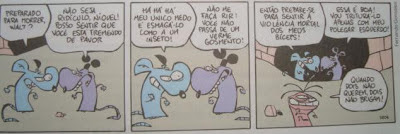 8. Há na tira algumas palavras que indicam as pessoas que participam da ação discursiva, substituindo-as.
a) No 1º quadrinho, que palavra substitui a palavra "Níquel"?__________________________________________________________________________________________________________________________________________________________________________________________
b) No 2º e no 3º quadrinho, que palavra substitui a palavra "você"?
__________________________________________________________________________________________________________________________________________________________________________________________
9. No 2º quadrinho, na fala de Walt, que palavra indica a 1ª pessoa do discurso, ou seja, a pessoa que fala?__________________________________________________________________________________________________________________________________________________________________________________________
10. Em três situações, as personagens empregam a palavra "meu(s)". O que essa palavra indica: imprecisão, posse ou localização?__________________________________________________________________________________________________________________________________________________________________________________________11. No último quadrinho, Walt zomba de Níquel, dizendo "Essa é boa".
a) A palavra "essa" é usada para se referir a algo que ainda será dito ou a algo dito anteriormente?__________________________________________________________________________________________________________________________________________________________________________________________b) A que ela se refere?__________________________________________________________________________________________________________________________________________________________________________________________

12. A barata, no último quadrinho, recria um provérbio popular conhecido: Quando um não quer, dois não brigam.
a) Considerando a posição desse provérbio na tira, o que ele encerra?__________________________________________________________________________________________________________________________________________________________________________________________b) Que gênero textual geralmente termina dessa mesma forma?__________________________________________________________________________________________________________________________________________________________________________________________DESIGN DO ACASO II: Batatinhas Chips - Rafael Duarte
            Continuando o assunto da semana passada sobre invenções criadas por acaso, vou falar sobre um dos produtos de maior sucesso na área dos salgadinhos no mundo: a batata tipo chips.
No final do século XIX, a batata frita comum já era um acompanhamento corriqueiro das refeições nos restaurantes. Conta a lenda que, um belo dia, no restaurante do Chef George Crum, em Saratoga Springs, New York, um cliente reclamou das batatas estarem moles. Crum, por despeito, resolveu cortar as batatas em fatias finíssimas, pois estas ficariam quebradiças, sendo impossível comê-las com os talheres. O cliente seria obrigado a comer com as mãos, uma falta de educação, e seria humilhado. O único “problema” foi que o cliente adorou, e os outros clientes também. Logo, a batata chips se tornou famosa por todo o país.
No final dos anos 20, as batatas chips eram cultivadas e feitas por famílias rurais como um meio de sobreviver à grande depressão. Eram vendidas em barris nos armazéns, e sua validade era de poucos dias. Isso até a enfermeira Laura Scudder notar que, ao passar a ferro duas folhas de papel de cera, elas selavam. Nascia a primeira embalagem de batatinhas, que as faziam durar muito mais nos pontos de venda. Não demorou para a empresa fundada por Laura tomar conta do mercado de salgadinhos da California. Nessa época, também foram criados aparelhos mecanizados que possibilitavam a produção das batatinhas em escala industrial.
Nos anos 30 foram criadas duas companhias que revolucionariam o mercado: a Frito Company, porElmer Doolin, que tinha uma grande visão para novos produtos, e a H.W. Lay & Company, mais conhecida como Lay’s, criada por Herman W. Lay, que possuía uma grande visão de logística. As duas empresas acabaram por se fundir nos anos 50, criando a maior empresa do ramo, a Frito Lay, cujos produtos são vendidos aqui no Brasil pela Elma Chips, do grupo Pepsico (sim, da Pepsi).
            Na década de 50, a batatinha já era vendida em larga escala por todo o país, por diversas empresas. Era o salgadinho mais famoso dos EUA e tinha se espalhado pela Europa após a II Guerra. Porém, havia um problema: americanos têm o costume de comer batatinhas chips com molho. Só que, ao mergulhar a batatinha no molho, ela quebrava frequentemente, já que esta precisava ser fina para ser crocante. Então foi criada a Ruffles, cujos direitos foram adquiridos pela Frito Lay em 1958. A Ruffles tem ondas no seu corpo, que lhe garantem resistência estrutural, possibilitando que esta seja fina, crocante e, ao mesmo tempo, forte o bastante para ser mergulhada em molhos.
Alexander Liepa, que trabalhava para o exército americano, pesquisava um modo de fazer uma batata chips melhor. Em sua pesquisa ele descobriu que a maior reclamação dos consumidores era o alto número de batatinhas quebradas na embalagem. Na década de 60, Liepa patenteou uma batata chips que vinha em um tubo. Só que para elas encaixarem umas nas outras, elas não poderiam ser cortadas e fritas do modo convencional. Ele inventou um sistema que moldava as batatinhas a partir de uma espécie de purê de batatas. Como o exercito não aproveitou sua invenção, Liepa a levou para a Procter & Gamble, e assim, depois de dez anos entre pesquisa, desenvolvimento de produto e maquinários específicos, nascia a Pringles.
Não só o acaso é responsável pelo surgimento de novas ideias. Outros fatores impensáveis também completam a equação. Quem diria que, do despeito de um Chef do interior de NY surgiria uma indústria deste porte? E quem diria que batatas chips têm tanta pesquisa e tecnologia empregadas em desenvolvimento de produto? O Design está em tudo.

VOCABULÁRIO
13) Analise as afirmações abaixo e assinale a alternativa correta.
I – “...a batata frita comum já era um acompanhamento corriqueiro das refeições nos restaurantes.” – o termo “corriqueiro” pode ser substituído por “comum” ou “habitual” sem alterar o sentido da frase.
II – “...Crum, por despeito, resolveu cortar as batatas em fatias finíssimas...” - a palavra “despeito”, neste contexto, significa “incompetência”.
III – “...ao passar a ferro duas folhas de papel de cera, eles selavam.” – o termo destacado pode ser substituído por “rasgavam” sem alterar o sentido da frase.
IV – “...a batatinha já era vendida em larga escala por todo o país.” – a expressão “larga escala”, neste contexto, significa “em grande quantidade”.
V – “...surgiria uma indústria deste porte? – a palavra destacada poderia ser substituída pelas palavras “tamanho” ou “importância”, sem alterar o sentido da frase.
Estão corretas as afirmativas:
a) I, II e III
b) II, III e IV
c) I, III e V
d) I, IV e V
e) III, IV e V

14) Qual é a função das aspas (“ “) na frase O único “problema” foi que o cliente adorou, e os outros clientes também. Qual o sentido que a palavra problema adquire nessa frase?__________________________________________________________________________________________________________________________________________________________________________________________
15) Observe a frase: “Isso até a enfermeira Laura Scudder notar que, ao passar a ferro duas folhas de papel de cera, elas selavam.” (3º parágrafo). A que se refere o pronome destacado na frase?____________________________________________________________________________________________________________________________________________________________________________________________________________________________________________________________________________________________________________________________________________________________________________________
16) Reescreva as frases abaixo, substituindo as expressões destacadas, pelos pronomes adequados.
a) “Resolveu cortar as batatas em fatias finíssimas.”__________________________________________________________________________________________________________________________________________________________________________________________b) “Só que, ao mergulhar a batatinha no molho...”__________________________________________________________________________________________________________________________________________________________________________________________c) “...ao passar a ferro duas folhas de papel de cera”.__________________________________________________________________________________________________________________________________________________________________________________________d) “Outros fatores impensáveis também completam a equação.”__________________________________________________________________________________________________________________________________________________________________________________________17) Na frase “....sendo impossível comê-las com os talheres” (2º parágrafo), pronome destacado refere-se a que palavra mencionada anteriormente?__________________________________________________________________________________________________________________________________________________________________________________________18) Assinale a alternativa que corresponde corretamente ao sentido da palavra destacada na frase a seguir: “No final dos anos 20, as batatas chips eram cultivadas e feitas por famílias rurais como um meio de sobreviver à grande depressão”
(   ) sentimento de tristeza, desânimo
(   ) grave crise econômica que afetou o mundo em 1929, estendendo-se até a II Guerra Mundial
(   ) parte mais baixa do terreno

19) Destaque os pronomes relativos das frases abaixo, indicando a qual termo se referem:

a) “Nascia a primeira embalagem de batatinhas, que as faziam durar muito mais nos pontos de venda”.
b) “Nessa época, também foram criados aparelhos mecanizados que possibilitavam a produção das batatinhas em escala industrial.”
c) “....criada por Herman W. Lay, que possuía uma grande visão de logística”.
d) “A Ruffles tem ondas no seu corpo, que lhe garantem resistência estrutural...”
e) “Ele inventou um sistema que moldava as batatinhas a partir de uma espécie de purê de batatas.”
f) “Nos anos 30 foram criadas duas companhias que revolucionariam o mercado...”

20) No texto, há alguns pronomes destacados. Transcreva e classifique-os:____________________________________________________________________________________________________________________________________________________________________________________________________________________________________________________________________________________________________________________________________________________________________________________21) Em cada quadrinho da tirinha abaixo aparecem pronomes. Destaque-os e classifique-os:TIRA 1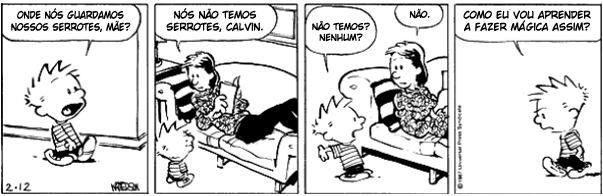 ____________________________________________________________________________________________________________________________________________________________________________________________________________________________________________________________________________________________________________________________________________________________________________________TIRA 2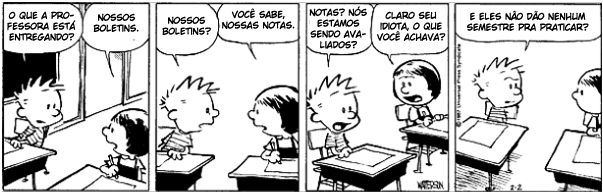  22) Assinale a alternativa que corresponde aos tipos de pronomes presentes na tira 
abaixo:a) Possessivos – Relativos - Pessoais b) Indefinidos – Relativosc) Somente pessoaisd) Possessivos – Pessoais – Indefinidos23) Preencha com o pronome relativo adequado:
A) Vi a moça ____________tu gostas.               F) Tenho tudo ____________ quero.
B) Vi o país _____________ tu vais.                   G) Vi a moça ______________ tu amas.
C) Vi o país _____________ tu vens.                  H) Eis o livro _______________ leitura gostei.
D) Vi o país _____________ tu moras.                I) Falou tudo _______________ quis.
E) O modo ______________ agiu foi sincero.   J) Ela viu a mãe do aluno ___________ ela gosta.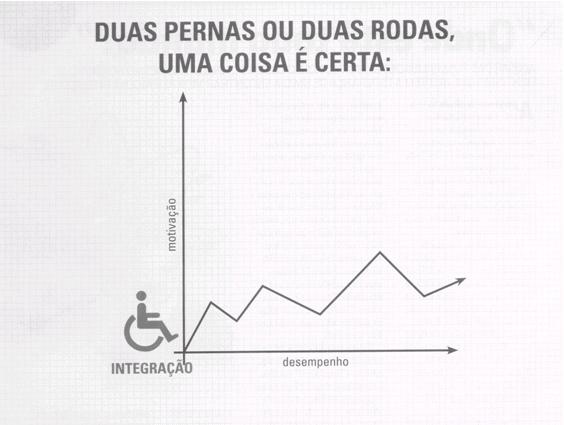 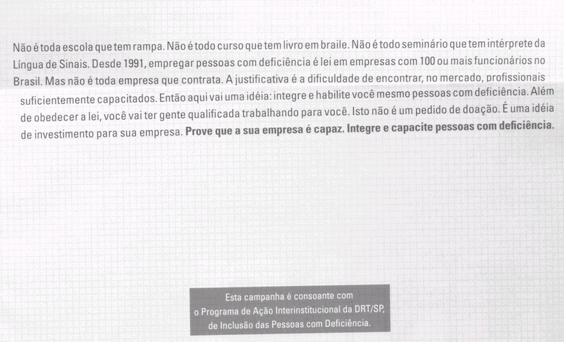 QUESTÃO 24APRESENTE,   de  , a  veiculada no  apresentado. RELACIONE a  apresentada à  dos   no Brasil._________________________________________________________________________________________________________________________________________________________________________________________________________________________________________________________________________________________________________________________________________________________________________________________________________________________________________________________________________________25) SUBLINHE O PRONOME RELATIVO E CIRCULE O TERMO AO QUAL ELE SE REFERE:a) Sempre morei no país onde nasci.b) Apresentaram provas em cuja veracidade eu creio.c) Ele era o homem a quem ela amava.26) UMA OS PERÍODOS ABAIXO USANDO O PRONOME RELATIVO ADEQUADO. FAÇA AS ALTERAÇÕES NECESSÁRIAS:a) Este é o pintor. Gosto das obras do pintor.b) Não conheço o político. Você falou do político.c) Gosto muito do vestido. Comprei o vestido.d) Eis os ingredientes. Necessitamos dos ingredientes.e) Aquela é a senhora. Trabalho para a senhora27. Assinale a construção errada no emprego dos pronomes demonstrativos:a) Passe-me esse livro que está perto de você._____________________________________________________________________________________________b) Já lhe darei este livro que estou folheando._____________________________________________________________________________________________c) São esses dias que estamos atravessando._____________________________________________________________________________________________d) Aos cinco anos entrei para a escola; desde esse tempo vivo estudando sem parar._____________________________________________________________________________________________e) Naquele tempo contava apenas uns quinze anos. _____________________________________________________________________________________________28. Complete as lacunas abaixo com os pronomes adequados:Por favor, passe _____caneta que está aí perto de você; ______aqui não serve para _______desenhar.a) essa, esta, eub) esta, esta, mimc) essa, essa, eud) essa, esta, mim29. Assinale o emprego incorreto do pronome:a) A mulher é mais tolhida que o homem. A este se permitem direitos que se negam àquela._____________________________________________________________________________________________b) Em 1944 ainda havia guerra. Esta época passou._____________________________________________________________________________________________c) O que dizer dessas opiniões que acabaste de expor._____________________________________________________________________________________________d) Estes documentos que tenho aqui comigo._____________________________________________________________________________________________30. Dialeto social popular não se confunde com linguagem especial, pois __________ , ao contrário __________ , é de uso restrito e pode funcionar como signo de grupo.a) esse / daquela;b) essa / desse;c) aquele / dessa;d) esta / daquele;31. Assinale a opção que completa corretamente as lacunas abaixo:Pegue ____ fichas que estão perto de você, pois ____ que estão aqui ao meu lado já foram organizadas. Espere um momento! Quero falar ___.a) Estas – essas – contigob) Essas – estas – com vocêc) Estas – essas – consigod) Essas – estas – contigoLISTA DE EXERCÍCOS DE GRAMÁTICA DO 3º ANO DO ENSINO MÉDIO PROF. BENEDITOClassifique as orações subordinadas substantivas a seguir:1.	Era absolutamente indispensável que você regressasse.2.	Na ata da reunião não constava que eles estivessem presentes.3.	Na situação atual, não convém que gastemos todas as nossas economias.4.	Foi anunciado ontem que o preço dos combustíveis aumentará.5.	Muitos economistas previram que o desemprego aumentaria.6.	Seus amigos confiam em que você vencerá.7.	Nossa maior preocupação era que chovesse.8.	Teus pais estavam certos de que tu voltarias.9.	Todos defendiam esta ideia: que o prédio fosse desapropriado.10.	Seu grande sonho, que o time fosse campeão mundial, não se realizou.11.	O guia afirmou que conhecia bem a região.12.	Os estudantes exigiam que o exame fosse anulado.13.	Seria bom que todos voltassem logo.14.	Convém que eles nos ajudem.15.	Ficou acertado que eles virão amanhã.16.	Você viu se ele estava na festa?17.	Não concordo com que ele jogue.18.	A verdade é que você nos enganou.19.	Estou certo de que vencerei.20.	Só te pedi um favor: que me apoiasse.21.	Foi muito importante que você participasse da reunião.22.	Em junho, já estava decidido que a empresa seria fechada.23.	Nunca nos interessou que ele nos apoiasse.24.	Você finalmente revelou que é apaixonado por Fernanda!25.	Fernanda jamais duvidou de que tu eras apaixonado por ela.26.	O sonho do sociólogo Betinho era que a fome fosse extinta no Brasil.27.	Rafael não tem muita certeza de que sua namorada lhe seja fiel.28.	Seus pais só lhe pedem uma coisa: que você seja sensato.29.	Não se sabe quando chegarão às encomendas.30.	As emissoras divulgaram que o show seria no domingo.31.	O ministro declarou estar preocupado com a inflação.32.	É importante que você o ajude.33.	Espero que você o ajude.34.	Ela duvida de que voltarei lá.35.	A verdade é que ela mentiu.36.	Temos medo de que tudo mude.37.	Só desejava isso: que o ano passasse logo.38.	Falsos profetas sempre anunciam que o mundo se findará.39.	À noite, divulgou-se que o deputado havia renunciado.40.	É aconselhável que você permaneça na cidade.41.	Não sei se viajarei amanhã.42.	Necessitávamos de que nos ajudassem.43.	Meu maior desejo era que todos voltassem.44.	Gostaria de que todos me apoiassem.45.	Tenho medo de que me traias.46.	A Sra. Salomé disse que ela própria iria comprar as flores.47.	Minha esperança é que sejas feliz.48.	Desejo uma coisa: que sejas feliz.49.	Sou favorável a que o condenem.50.	Espero que ele venha a São Paulo.51.	Conta-se que ele chegará ainda hoje.52.	Convém que ele chegue ainda hoje.53.	Parece que ele chegará ainda hoje.54.	Não sei quem disse tal coisa.55.	É provável que ele chegue ainda hoje.56.	É importante que ele compareça à reunião.57.	Tenho certeza de que você não disse isso.58.	Sou favorável a que o voto seja facultativo.59.	Exigiu que o diretor intercedesse.60.	O professor notou que o aluno estava inseguro.61.	Ninguém temia que o professor saísse.62.	Percebeu que os homens oprimiam.63.	Não sei se vou.64.	A virtude das mulheres é que elas nunca mentem.65.	A verdade é que ele não gosta do emprego.66.	Ele fez questão de que nos retirássemos.67.	Ele ficou com medo de que eu revelasse seu segredo.68.	O time precisava de que toda torcida esperasse.69.	Ele sempre quer a mesma coisa: que a sua presença seja notada.70.	Os homens sempre se esquecem de que não são o sexo frágil.71.	Havia dúvida de que o fato fosse verdadeiro.72.	O único consolo é que não há esperança.73.	Perguntei se ele queria voltar.74.	É conveniente que todos compareçam.75.	Conta-se que naquela torre habita uma bruxa.76.	Contam que naquela torre habita uma bruxa.77.	Esperava-se que todos comparecessem á reunião.78.	Os professores esperavam que todos comparecessem á reunião.79.	A minha esperança era que ele voltasse ainda hoje.80.	O senhor sabe que não me dou com ninguém aqui.81.	O certo foi que tudo morreu.82.	Insisto em que partas logo.83.	Espalhou-se a notícia de que eles chegaram.84.	Este é o relatório de que lhe falei ontem.85.	Consta que a prova foi adiada.86.	A verdade é que a gente não sabia de nada.87.	Nota-se facilmente que nunca perceberam o papel secundário que exercia ali.88.	Dizia que queria ajuda.89.	Quero que me ajude hoje.90.	Confio em que você volte.91.	Tenho confiança em que você volte.92.	Estamos aptos a que você vote.93.	Preciso de que o Reitor seja reeleito.94.	É bom que ele volte.95.	Parece que tudo ficou bem.96.	Queremos que você me aqueça...97.	Que eles voltem é bom.98.	Só quero isso: que você seja aprovado.99.	Tivemos dúvidas de que o Benedito estava em Beto Carreiro100	.Duvidei de que o Benedito estivesse em Beto Carreiro.101. A opção em que a oração subordinada pode ser considerada adverbial condicional é:a) Desde que o vi, me apaixonei.b) Desde que tenho muito trabalho hoje, não poderei sair.c) Permanecerei aqui, desde que você permaneça.d) Diga-me se a proposta lhe interessa.e) Falou sem que nos convencesse.102. As orações subordinadas adverbiais assinaladas estão classificadas. assinale a alternativa cuja classificação esteja errada:a) “Nunca chegará ao fim por mais depressa que ande.” (oração subordinada adverbial concessiva)b) “Era tal a serenidade da tarde que se percebia o sino de uma freguesia distante, dobrando afinados.” (oração subordinada adverbial consecutiva).c) Mesmo que faça calor, não poderemos nadar. (oração subordinada adverbial concessiva)d) Ela era tão medrosa, que não saía de casa. (oração subordinada adverbial comparativa)e) Se tudo correr bem, levar-te-ei à Europa. (oração subordinada adverbial condicional)103. No período: "Era tal a serenidade da tarde, que se percebia o sino de uma freguesia distante, dobrando a finados.", a segunda oração é:a) subordinada adverbial causal                                b) subordinada adverbial consecutivac) subordinada adverbial concessiva                   d) subordinada adverbial comparativae) subordinada adverbial subjetiva104. Assinale o período em que há oração subordinada adverbial consecutiva:a) Diz-se que você não estuda.                                            .b) Falam que você não estuda.                                           c) Fala-se tanto que você não estuda.d ) Comeu tanto que ficou doentee) Quando saíres, irei contigo.105. Qual das orações subordinadas pode ser considerada adverbial causal?a. Mesmo que partas antes, precisarei do resultado das provas.b. Chegamos tão cedo, que o portão da faculdade ainda estava fechado.c. Já que possuo pouco dinheiro tomarei apenas um lanche.d. O público aplaudia euforicamente para que o circense bisasse o número.e. Realizou os exercícios de acordo com as instruções.106. No período - “E quanto mais andava mais tinha vontade”, ocorre ideia de proporção. Assinale a opção em que tal ideia NÃO ocorre:a. quanto mais leio este autor menos o entendo;b. choveu tanto, que não pudemos sair;c. à medida que corria o ano, o nosso trabalho era maior;d. quanto menos vontade, mais negligência;e. quanto mais se lê, mais se aprende.107. Em: "O moço ficou tão emocionado que chorou", a segunda oração é subordinada adverbial:a) comparativa;b) proporcional;c) consecutiva;d) causal;e) temporal.108. Em: “ Ele planejou tudo segundo combinamos”, a segunda oração é uma subordinada adverbial: a. finalb. concessivac. condicionald. conformativae. temporal109. A oração destacada no período: “ ... mesmo que eu juntasse, um por um, os cacos todos, nunca mais o espelho seria como antes.” ( Lygia Fagundes Telles ) expressa um aspecto:a. temporalb. concessivoc. causald. conformativoe. condicional110. Assinale a alternativa CORRETA quanto à classificação da oração adverbial, destacada no período abaixo: “Era tão pequena a cidade, que um grito ou gargalhada forte a atravessava de ponta a ponta.” a) Subordinada adverbial causal b) Subordinada adverbial final c) Subordinada adverbial temporal d) Subordinada adverbial consecutiva e) Subordinada adverbial conformativa111. Assinale a oração classificada corretamente.a) Como diz o povo, tristezas não pagam dívidas. (subordinada adverbial comparativa)b) Não serás bom advogado, sem que estudes muito. (subordinada adverbial consecutiva)c) Cumprirei minhas tarefas mesmo que a oposição critique. (subordinada adverbial concessiva)d) Quanto mais se tem, mais se deseja. (subordinada adverbial causal)e) Aproximei-me a fim de que pudesse ouvi-la. (subordinada adverbial proporcional)112. Numa das frases abaixo, não se encontra exemplo da conjunção anunciada. Assinale-a:a) subordinativa concessiva -” Conquanto estivesse cansado, concordou em prosseguir”;b) subordinativa condicional - “Digam o que quiserem contanto que não me ofendam”;c) subordinativa temporal - “Mal anoiteceu, iniciou-se a festa com grande entusiasmo” ;d) subordinativa final - “Saiu sem que ninguém percebesse”;e) subordinativa causal - “Como estou doente, não comparecerei”.113. As orações subordinadas adverbiais, exercem função de adjunto adverbial. Analise os períodos abaixo identificando a circunstância de cada um. Em seguida assinale a opção CORRETA: I. Só fui ter consciência disso, quando mais tarde percebi que poderia perder outro filho. II. A reação da mãe foi tamanha que procurou recuperar o tempo perdido. As orações em destaque são respectivamente:a) Subordinada adverbial temporal e conformativa. b) Subordinada adverbial causal e concessiva. c) Subordinada adverbial temporal e consecutiva. d) Subordinada adverbial causal e proporcional114. "A reação do adversário foi tamanha que assustou o campeão". A oração em destaque é:a) subordinada adverbial causal;b) subordinada adverbial proporcional;c) subordinada adverbial consecutiva;d) subordinada adverbial concessiva;e) subordinada adverbial comparativa.Leia o trecho e faça as atividades propostas. Agora é com você!    “Como todos querem se sentir parte integrante do todo da empresa e como ninguém gosta de ser só mais um peão a ser movido, o verdadeiro líder cuidou disso antes, quando ouviu as ideias dos liderados e os estimulou a compartilhar seus anseios, emoções e sensações com a Equipe. Ou seja, quando atraiu e envolveu cada mente na Ação.(…)(Trecho de www.jornaldoempreendedor.com.br)Questões► Responda às questões referentes ao texto:115) A oração que introduz o texto é uma oração subordinada adverbial:a) causalb) condicionalc) concessivad) comparativae) consecutiva116) A conjunção “Como”, no começo do texto, poderia ser substituída sem perder o sentido por:a) Emborab) Quandoc) Sed) Casoe) Já que116) “Quando”, no fim do texto, introduz uma oração subordinada adverbial:a) Finalb) Temporalc) Concessivad) Causale) Condicional117) A frase “o verdadeiro líder cuidou disso antes” no contexto em que ocorre é classificada como:a) oração principalb) oração coordenada sindéticac) oração subordinada concessivad) oração adverbial temporale) oração temporária118) Analise as afirmativas:I – Há mais de duas orações subordinadas no texto. II – As palavras “quando” poderiam ser substituídas por “assim que” III – Uma oração principal não possui conjunção.IV – Uma oração subordinada é introduzida por conjunção ou locução conjuntiva.Qual alternativa traz somente afirmações verdadeiras?a) Ib) I e IIc) I, III, Vd) II,III, Ve) I, II, III, IV119) Analise as frases abaixo que falam sobre conjunção subordinativa adverbial:I – é uma palavra invariável. II – introduz uma oração principal. III – não possui sentido ou significado.IV –  estabelece relação de sentido entre oraçõesQual alternativa traz somente afirmações verdadeiras?a) Ib) I e IIc) I, III, Vd) I e IVe) I, II, III, IV2ª PARTE DOS EXERCÍCOS DO 3º ANOClassifique as Orações Coordenadas Sindéticas:O1 - Não tenha receio, pois eu a protegerei.02 - Saía, mas evitava a Rua do Ouvidor.03 - Ou você fala com ele agora, ou espera que ele o chame.04 - As árvores balançam, logo está ventando.05 - Fique quieto, pois está incomodando.06 - Volte logo, que já é tarde.07 - Comprei o protetor solar e fui à praia.08 - Ambos se amavam, contudo não se falavam.09 - Vá correndo, pois o trem parte em meia hora.10 - O dia está agradável, logo devemos aproveitá-lo.11 - Não deixe de comparecer, pois a festa será animada.12 - A doença vem a cavalo e volta a pé.13 - As pessoas não se mexiam nem falavam.14 - Os livros não somente instruem, mas também divertem.15 - A espada vence, mas não convence.16 - Há muito serviço, entretanto ninguém trabalhou.17 - Venha agora ou perderá a vez.18 - A louca ora acariciava ora rasgava freneticamente.19 - Tens razão, contudo não te exaltes.20 - Raimundo é homem são, portanto deve trabalhar.21 - Chora, que lágrimas lavam a dor.22 - É teu pai: respeita-lhe, pois, a vontade.23 - O cavalo estava cansado, pois arfava muito.24 - Leve-lhe uma lembrança, que ela aniversaria amanhã.25 - Simão não era rico nem pobre.26 - Não só cantei como também dancei.27 - Não mintas, porque é pior para ti.28 - Nem comprei o protetor solar, nem fui à praia.29 – A ordem era absurda, entretanto ninguém protestou.30 - São todos cegos, portanto não podem ver.31 - Estudou não somente Português, como também Geografia.32 - Tens razão, contudo controle-se.33 - Ora como comida congelada, ora faço sanduíche.34 - Estudamos, logo deveremos passar nos exames.35 - O pedreiro chegou e começou o serviço.36 - Correu demais, por isso caiu. 